Komputery tamtej ery w Poznań City CenterKultowe w latach 70., 80. i 90. - Atari, Commodore i Nintendo od najbliższego poniedziałku będzie można je podziwiać, dodatkowo na wszystkich miłośników retro rozrywki czekać będą kultowe gry. Wszyscy poznańscy miłośnicy dawnych komputerów i gier, którzy od 4 do 10 maja odwiedzą Poznań City Center przeżyją sentymentalną podróż w czasie.Interaktywna wystawa edukacyjna takich marek, jak Nintendo, Commodore, Amiga czy Atari to tylko jedna z atrakcji „komputerowego” tygodnia. W weekend (9-10.05) odbędą się cztery turnieje dla miłośników kultowych gier. Uczestnicy rozgrywek zagrają w: Dyna Blaster, Mario Kart 64, Duke Nukem 3d czy Warcraft II. Ale to nie wszystko, podczas wystawy będzie można przenieść się w świat Pac Man`a, Super Mario czy Super Frog`a.Smartfony, tablety i smartbandy na dobre wpisały się w naszą rzeczywistość, ale przecież to nie od nich wszystko się zaczęło. Dlatego też, postanowiliśmy zorganizować podróż w czasie naszym Klientom, to będzie szczególna gratka dla najmłodszych, którzy nie pamiętają już pierwowzorów obecnych komputerów - komentuje Norbert Fijałkowski, dyrektor Centrum.W ramach festiwalu odbędą się także „Lekcje retro informatyki” dedykowane dla zorganizowanych grup szkolnych. Mali odkrywcy zapoznają się z historią sprzętu komputerowego, dowiedzą się jak uruchomić i obsługiwać stare komputery, a przede wszystkim wezmą udział w warsztatach i zagrają w kultowe gry.Festiwal „Komputery z tamtej ery” będzie odbywać się 4-10 maja na scenie na poziomie 1 w centralnej rotundzie Poznań City Center. Wstęp na wystawę jest bezpłatny. 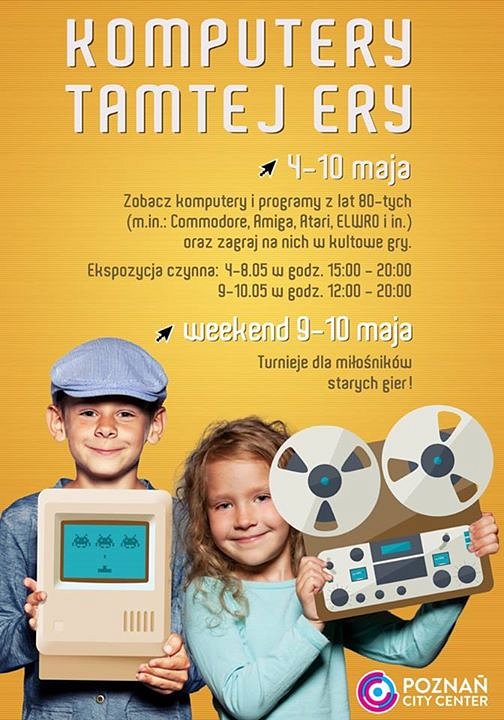 